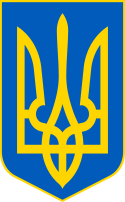 У К Р А Ї Н ААВАНГАРДІВСЬКА СЕЛИЩНА  РАДАОДЕСЬКОГО РАЙОНУ ОДЕСЬКОЇ ОБЛАСТІР І Ш Е Н Н Я    Розглянувши заяву гр. ПРОДІУС Ганни Миколаївни від 16.01.2024 р. про затвердження Технічної документації із землеустрою щодо встановлення (відновлення) меж земельної ділянки в натурі (на місцевості) ПРОДІУС Ганні Миколаївні для індивідуального садівництва за адресою: Одеська область, Одеський район (колишній Овідіопольський район), Авангардівська територіальна громада, СОГ «Лебідь» (колишня Новодолинська сільська рада), вул. Лінія 5, земельна ділянка № 47; про прийняття рішення щодо надання у власність ПРОДІУС Ганні Миколаївні права власності на земельну ділянку площею 0,0615 га з кадастровим номером: 5123783200:01:003:2306, що розташована за адресою: Одеська область, Одеський район (колишній Овідіопольський район), Авангардівська територіальна громада, СОГ «Лебідь» (колишня Новодолинська сільська рада), вул. Лінія 5, земельна ділянка № 47, із доданими документами, враховуючи обставини, встановлені рішенням Апеляційного суду Одеської області від 10.04.2012 р. у справі № 2-432/11, рішенням Апеляційного суду Одеської області від 28.10.2013 р. у справі № 2-3922/12, постановою Одеського апеляційного суду від 23.07.2020 р. у справі № 2-432/11, висновки, викладені судами у вказаних судових рішеннях, враховуючи вибуття в 1996 р. на підставі рішення Виконавчого комітету Сухолиманської сільської ради народних депутатів Овідіопольського району Одеської області № 103 від 18.07.1994 р. з державної власноті та передачу у приватну власність фізичної особи земельної ділянки, керуючись ст. ст. 12, 78, 79, 80, 81, 83, 90, 116, 186 Земельного кодексу України, ст. ст. 25, 55 Закону України «Про землеустрій», ст. ст. 6, 10, 25, 26, 59 Закону України «Про місцеве самоврядування в Україні», враховуючи службову записку інспектора Авангардівської селищної ради БАТРАКОВА Р.А. від 19.01.2024 р., рекомендації Постійної комісії з питань земельних відносин, природокористування, охорони пам’яток, історичного середовища та екологічної політики, Авангардівська селищна рада вирішила:1. Відмовити гр. ПРОДІУС Ганні Миколаївні в задоволенні поданої заяви від 16.01.2024 р. у зв’язку із відсутністю в Авангардівської селищної ради Одеського району Одеської області як органу місцевого самоврядування:- відповідно до пункту 5 частини 5 ст. 186 Земельного кодексу України повноважень на погодження та затвердження технічної документації із землеустрою щодо встановлення (відновлення) меж земельної ділянки в натурі (на місцевості) відносно земельних ділянок приватної власності;- відповідно до ст. ст. 12, 83, частини 1 ст. 116 Земельного кодексу України повноважень щодо передачі у власність приватних осіб земельних ділянок, які не належать до комунальної власності територіальної громади. 2. Контроль за виконанням рішення покласти на постійну комісію з питань земельних відносин, природокористування, охорони пам’яток, історичного середовища та екологічної політики.Селищний голова                                                       Сергій ХРУСТОВСЬКИЙ№ 2614 -VІІІвід 01.02.2024 р.Про розгляд заяви гр. Продіус Г.М. щодо затвердження технічної документації щодо встановлення (відновлення) меж земельної ділянки в натурі (на місцевості)